проект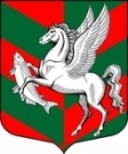 Администрация муниципального образованияСуховское сельское поселение Кировского муниципального района Ленинградской областиП О С Т А Н О В Л Е Н И Еот  ____________  № ____О внесении изменений в постановление № 189 от 10.11.2016 года «Об утверждении инвестиционной программы «Приведение качества питьевой воды в соответствие с установленными требованиями на территории Суховского сельского поселения на 2017-2020 годы»	На основании постановления администрации Суховского сельского поселения от 08.11.2013 г. № 129 «Об    утверждении   Порядка   разработки   и    реализации   муниципальных  программ муниципального образования Суховское сельское поселение  Кировского муниципального района Ленинградской области», в целях обеспечения программно-целевого планирования и оптимизации бюджетных расходов:       1. Внести изменения в инвестиционную программу «Приведение качества питьевой воды в соответствие с установленными требованиями на территории Суховского сельского поселения на 2017-2020 годы» согласно приложению.	2. Постановление подлежит официальному опубликованию в средствах массовой информации и размещению в сети «Интернет» на официальном сайте www.суховское.рф, и вступает в силу после его официального опубликования (обнародования).Глава администрации                                                                О.В. Бармина                Приложение к постановлению администрации Суховского сельского поселения                  от _____________ № ____Раздел «Система организации контроля за выполнением программы» в Паспорте инвестиционной программы «Приведение качества питьевой воды в соответствие с установленными требованиями на территории Суховского сельского поселения на 2017-2020 годы» изложить в следующей редакции:В разделе «Ресурсное обеспечение программы» общий объем финансирования на реализацию Программы  изложить в следующей редакции:Общий объем финансирования на реализацию Программы  составляет 385,814 тыс. рублей, в том числе по годам: 	- на 2017 год – 81,168 тыс. рублей; 	- на 2018 год – 58,046 тыс. рублей;	- на 2019 год – 181,60  тыс. рублей;             - на 2020 год – 65,00  тыс. рублейРаздел «План мероприятий по приведению качества питьевой воды в соответствии с установленными требованиями»Система организации контроля за выполнением программыФинансовый контроль хода реализации программы осуществляет администрация Суховского сельского поселения.Общий объем финансирования на реализацию Программы составляет 385,814 тыс. рублей, в том числе по годам: - на 2017 год – 81,168 тыс. рублей;	- на 2018 год – 58, 046 тыс. рублей;	- на 2019 год – 181,60  тыс. рублей;             - на 2020 год – 65,00  тыс. рублей         №п/пМероприятиеНаименование объектаВиды работНаименование работСрок выпол-нения работСрок выпол-нения работОжидаемый результатОБт.р.МБт.р.ФБт.р.№п/пМероприятиеНаименование объектаВиды работНаименование работНачалооконча-ниеОжидаемый результатОБт.р.МБт.р.ФБт.р.1.Реализация мероприятий по мониторингу состояния объектов водоснабжения
Общественные колодцы у многоквартирных домов: № 1 и № 5 в д. Сухое, № 26 в д. Выстав,№ 8 в д. Сандела мероприятия, обеспечивающие безопасность водоисточников для населения откачка воды, выборка ила, мусора и песка на дне общественных колодцев;чистка и дезинфекция внутри стен колодцев;- дезинфекция ведер;- анализ воды.20201 раз в год20201 раз в годПриведение качества питьевой воды в соответствие с установленными требованиями050,0002.Проведение акарицидных обработок территорий мест массового пребывания населения и контроль эффективности акарицидных обработок через 3-5 и 15-20 дней детская площадка в д. Выстав у дома №16 общей площадью 900,00 кв.м.; - детская площадка в д. Низово у магазина общей площадью 900,00 кв.м.Акарицидные обработки территорий мест массового пребывания населения и контроль эффективности акарицидных обработок через 3-5 и 15-20 днейПроведение акарицидных обработок территорий мест массового пребывания населения и контроль эффективности акарицидных обработок через 3-5 и  15-20 дней20202020Профилактика инфекций, передающихся иксодовыми клещами015,000